Lampiran 2RENCANA PEMBELAJARAN INDIVIDUAL (RPI)Baseline 1 (A1) dan Baseline 2 (A2)Satuan pendidikan	: SDN KALUKUANG III MAKASSARMata pelajaran		: Bahasa IndonesiaIDENTITASNama 				:  SLDUmur 				: 10 tahunTempat, tanggal lahir		: Makassar, 12 September 2007Nama Orang Tua		:Ayah (inisial)	: ZAIbu	 (inisial)	: ANJENIS KELAINANAnak Berkesulitan Belajar (Disleksia)KESULITAN YANG DIALAMIBerdasarkan hasil identifikasi awal menunjukkan bahwa anak mengalami kesulitan membaca dalam beberapa hal yaitu : Anak memerlukan waktu lama dalam membaca teks, anak memperhatikan kegiatan lain yang membuatnya tidak fokus dalam membaca (tidak konsentrasi), anak mengalami kesalahan membaca huruf  “ny” seperti : cita-citanya dibaca cita-citan-ya.Dari hasil kesulitan anak penulis menggunakan metode global untuk mengatasi kesulitan membaca anak.RENCANA TINDAKAN/KOMPENSATORISProgram IndividualINDIKATOR Membaca teks dengan tidak tersendat-sendatMembaca dengan intonasi dan pelafalan yang benarMemperhatikan tanda bacaan dengan benarTUJUAN PEMBELAJARANAnak dapat membaca teks dengan lancar dan benarLANGKAH-LANGKAH PEMBELAJARANKegiatan Awal (10 menit)Anak berdoa bersama dipimpin oleh salah satu siswaGuru menyampaikan materi yang akan di pelajariKegiatan Inti (50 menit)Guru menyajikan materi Guru menerangkan dengan membaca suatu teks cerita  Guru mengajak anak mencoba membaca teks cerita tersebut dengan intonasi dan pelafalan yang benar.Anak dapat memperhatikan apa yang dibacakan oleh guruAnak dapat membacakan teks cerita dengan intonasi dan pelafalan yang benar.Penutup (10 menit)Anak bersama guru membuat kesimpulan tentang materi pembelajaran yang diajarkanAnak bersama guru melakukan refleksi kegiatan belajar hari ini.Anak memimpin doa di akhir pembelajaran.SUMBER DAN MEDIA BELAJARBuku pelajaran Bahasa IndonesiaPENILAIAN :Penilaian :	Tes Perbuatan  		Tes Lisan ALAT DAN BAHANKartu gambarTEMPAT Ruang Inklusi dan Ruang KelasPEDOMAN  PENILAIANSkor 1: Apabila anak mampu mengucapkan kalimat yang mengandung huruf ny dengan tepat dan jelasSkor 0: Apabila anak tidak  mampu mengucapkan kalimat yang mengandung huruf ny dengan tepat dan jelasKemampuan Membaca Kalimat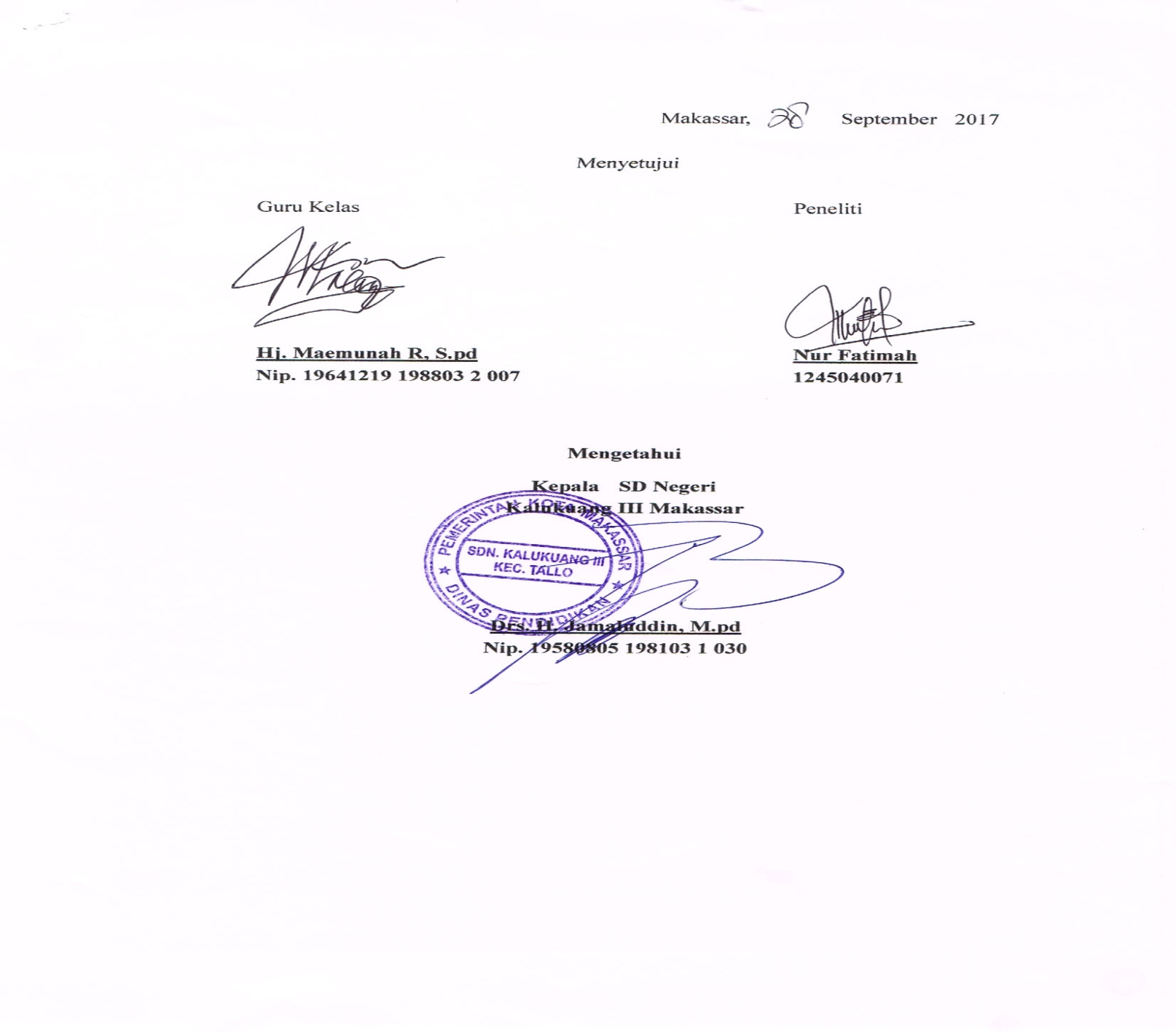 RENCANA PEMBELAJARAN INDIVIDUAL (RPI)Intervensi (B)Satuan pendidikan	: SDN KALUKUANG III MAKASSARMata pelajaran		: Bahasa IndonesiaIDENTITASNama 				:  SLDUmur 				: 10 tahunTempat, tanggal lahir		: Makassar, 12 September 2007Nama Orang Tua		:Ayah (inisial)	: ZDIbu	 (inisial)	: ARJENIS KELAINANAnak Berkesulitan Belajar (Disleksia)KESULITAN YANG DIALAMIBerdasarkan hasil identifikasi awal menunjukkan bahwa anak mengalami kesulitan membaca dalam beberapa hal yaitu : Anak memerlukan waktu lama dalam membaca teks, anak memperhatikan kegiatan lain yang membuatnya tidak fokus dalam membaca (tidak konsentrasi), anak mengalami kesalahan membaca huruf  “ny” seperti : cita-citanya dibaca cita-citan-ya.Dari hasil kesulitan anak penulis menggunakan metode global untuk mengatasi kesulitan membaca anak.RENCANA TINDAKAN/KOMPENSATORISProgram IndividualINDIKATOR Membaca teks dengan tidak tersendat-sendatMembaca dengan intonasi dan pelafalan yang benarMemperhatikan tanda bacaan dengan benarTUJUAN PEMBELAJARANAnak dapat membaca teks dengan lancar dan benarLANGKAH-LANGKAH PEMBELAJARANKegiatan Awal (10 menit)Anak berdoa bersama dipimpin oleh salah satu anakGuru menyampaikan materi yang akan di pelajariKegiatan Inti (50 menit)Guru menyajikan materi Guru menerangkan dengan membaca semua kartu gambar yang di perlihatkan ke pada anak  Guru mengajak anak mencoba membaca kalimat tersebut dengan intonasi dan pelafalan yang benar.Guru mengacak antara contoh gambar dengan keterangannyaGuru menguraikan kalimat yang susah dibacakan oleh anak menjadi kata, kata menjadi suku kata, suku kata menjadi huruf.Anak dapat memperhatikan apa yang dibacakan oleh guruAnak dapat membaca kalimat tidak tersendat-sendatAnak dapat membacakan kalimat dengan intonasi dan pelafalan yang benar.Anak dapat mencocokkan gambar dengan keterangannyaAnak dapat membaca kalimat dengan bantuan gambar. Jika sudah lancar, anak dapat membaca tanpa bantuan gambarAnak dapat membacakan kalimat yang sudah diuraikan menjadi kata oleh guru dengan benar.Anak dapat membacakan kata yang sudah diuraikan menjadi suku kata oleh guru dengan benar.Anak dapat membacakan suku kata yang sudah diuraikan oleh guru menjadi huruf dengan benar.Penutup (10 menit)Anak bersama guru membuat kesimpulan tentang materi pembelajaran yang diajarkanAnak bersama guru melakukan refleksi kegiatan belajar hari ini.Anak memimpin doa di akhir pembelajaran.SUMBER DAN MEDIA BELAJARBuku pelajaran Bahasa IndonesiaPENILAIAN :Penilaian :	Tes Perbuatan  		Tes Lisan ALAT DAN BAHANKartu gambarTEMPAT Ruang Inklusi dan Ruang KelasPEDOMAN  PENILAIANSkor 1: Apabila anak mampu mengucapkan kalimat yang mengandung huruf Ny dengan tepat dan jelasSkor 0: Apabila anak tidak  mampu mengucapkan kalimat yang mengandung huruf Ny dengan tepat dan jelasKemampuan Membaca Kalimat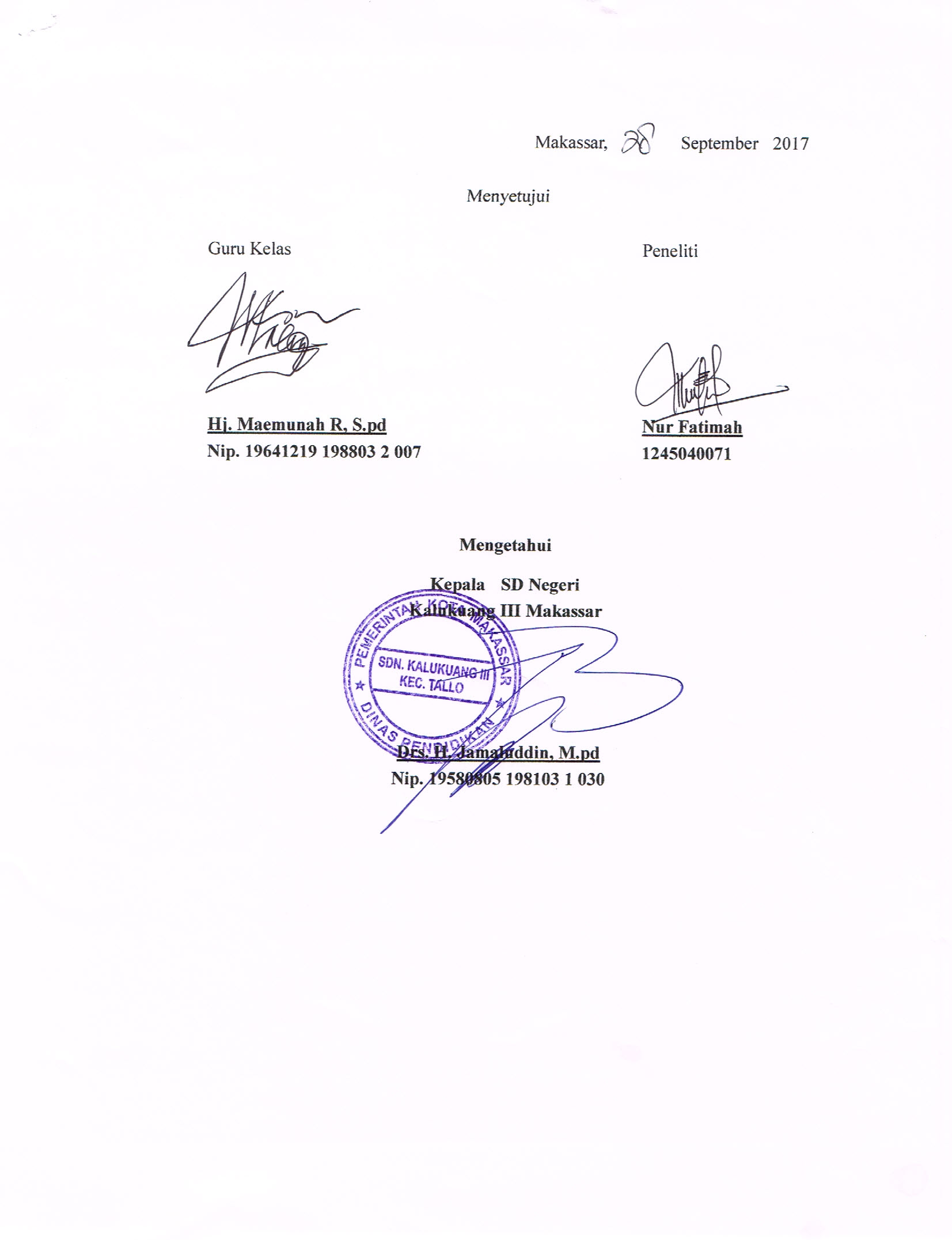 No.Aspek yang dinilaiSkorSkorNo.Aspek yang dinilaiM(1)TM(0)1. Ani punya tas baru2. Tas Ani terbuat dari anyaman3. Rika pandai menyanyi4.Baju ini warnanya biru5. Mila rambutnya panjang6.Ini nyamuk demam berdarah7.Loli tidurnya nyenyak sekali8.Demam sering menyerang balita9.Olahraga menyehatkan jiwa raga10.Indonesia mempunyai banyak pulauNo.Aspek yang dinilaiSkorSkorNo.Aspek yang dinilaiM(1)TM(0)1. Ani punya tas baru2. Tas Ani terbuat dari anyaman3. Rika pandai menyanyi4.Baju ini warnanya biru5. Mila rambutnya panjang6.Ini nyamuk demam berdarah7.Loli tidurnya nyenyak sekali8.Demam sering menyerang balita9.Olahraga menyehatkan jiwa raga10.Indonesia mempunyai banyak pulau